Ұзақ мерзімді жоспардың тарауы:6.2А Рационал сандарға амалдар қолдануҰзақ мерзімді жоспардың тарауы:6.2А Рационал сандарға амалдар қолдануҰзақ мерзімді жоспардың тарауы:6.2А Рационал сандарға амалдар қолдануҰзақ мерзімді жоспардың тарауы:6.2А Рационал сандарға амалдар қолдануМектеп: №71 орта мектебіМектеп: №71 орта мектебіМектеп: №71 орта мектебіМектеп: №71 орта мектебіМектеп: №71 орта мектебіКүні:21.11.2019жКүні:21.11.2019жКүні:21.11.2019жКүні:21.11.2019жМұғалімнің аты-жөні: Балсүгірова КамшатМұғалімнің аты-жөні: Балсүгірова КамшатМұғалімнің аты-жөні: Балсүгірова КамшатМұғалімнің аты-жөні: Балсүгірова КамшатМұғалімнің аты-жөні: Балсүгірова КамшатСынып:6Сынып:6Сынып:6Сынып:6Қатысқандар:Қатысқандар:Қатыспағандар:Қатыспағандар:Қатыспағандар:Сабақтың тақырыбы:Сабақтың тақырыбы:Сабақтың тақырыбы:Сабақтың тақырыбы:Рационал сандарды бөлуРационал сандарды бөлуРационал сандарды бөлуРационал сандарды бөлуРационал сандарды бөлуОсы сабақта қол жеткізілетін оқу мақсаттарыОсы сабақта қол жеткізілетін оқу мақсаттарыОсы сабақта қол жеткізілетін оқу мақсаттарыОсы сабақта қол жеткізілетін оқу мақсаттары6.1.2.16 рационал сандарды бөлуді орындау;6.1.2.16 рационал сандарды бөлуді орындау;6.1.2.16 рационал сандарды бөлуді орындау;6.1.2.16 рационал сандарды бөлуді орындау;6.1.2.16 рационал сандарды бөлуді орындау;Ойлау дағдыларының деңгейлеріОйлау дағдыларының деңгейлеріОйлау дағдыларының деңгейлеріОйлау дағдыларының деңгейлеріҚолдану,жинақтау.Қолдану,жинақтау.Қолдану,жинақтау.Қолдану,жинақтау.Қолдану,жинақтау.Сабақ мақсаттарыБарлық оқушылар:Барлық оқушылар:Барлық оқушылар:Барлық оқушылар:Барлық оқушылар:Барлық оқушылар:Барлық оқушылар:Барлық оқушылар:Сабақ мақсаттарыТаңбалары әртүрлі сандарды бөлу,таңбалары бірдей сандарды бөлу ережелерін біледі, түсінеді Таңбалары әртүрлі сандарды бөлу,таңбалары бірдей сандарды бөлу ережелерін біледі, түсінеді Таңбалары әртүрлі сандарды бөлу,таңбалары бірдей сандарды бөлу ережелерін біледі, түсінеді Таңбалары әртүрлі сандарды бөлу,таңбалары бірдей сандарды бөлу ережелерін біледі, түсінеді Таңбалары әртүрлі сандарды бөлу,таңбалары бірдей сандарды бөлу ережелерін біледі, түсінеді Таңбалары әртүрлі сандарды бөлу,таңбалары бірдей сандарды бөлу ережелерін біледі, түсінеді Таңбалары әртүрлі сандарды бөлу,таңбалары бірдей сандарды бөлу ережелерін біледі, түсінеді Таңбалары әртүрлі сандарды бөлу,таңбалары бірдей сандарды бөлу ережелерін біледі, түсінеді Сабақ мақсаттарыОқушылардың басым көпшілігі:Оқушылардың басым көпшілігі:Оқушылардың басым көпшілігі:Оқушылардың басым көпшілігі:Оқушылардың басым көпшілігі:Оқушылардың басым көпшілігі:Оқушылардың басым көпшілігі:Оқушылардың басым көпшілігі:Сабақ мақсаттарыРационал сандарды бөлу ережесін қолданып,бөлуге берілген өрнектің мәнін табады, өрнекті ықшамдайдыРационал сандарды бөлу ережесін қолданып,бөлуге берілген өрнектің мәнін табады, өрнекті ықшамдайдыРационал сандарды бөлу ережесін қолданып,бөлуге берілген өрнектің мәнін табады, өрнекті ықшамдайдыРационал сандарды бөлу ережесін қолданып,бөлуге берілген өрнектің мәнін табады, өрнекті ықшамдайдыРационал сандарды бөлу ережесін қолданып,бөлуге берілген өрнектің мәнін табады, өрнекті ықшамдайдыРационал сандарды бөлу ережесін қолданып,бөлуге берілген өрнектің мәнін табады, өрнекті ықшамдайдыРационал сандарды бөлу ережесін қолданып,бөлуге берілген өрнектің мәнін табады, өрнекті ықшамдайдыРационал сандарды бөлу ережесін қолданып,бөлуге берілген өрнектің мәнін табады, өрнекті ықшамдайдыСабақ мақсаттарыКейбір оқушылар:Кейбір оқушылар:Кейбір оқушылар:Кейбір оқушылар:Кейбір оқушылар:Кейбір оқушылар:Кейбір оқушылар:Кейбір оқушылар:Сабақ мақсаттарыРационал сандарды бөлу ережесін қолданып, логикалық және күрделі есептерді шешеді, бөлшектерді тиімді тәсілмен есептейдіРационал сандарды бөлу ережесін қолданып, логикалық және күрделі есептерді шешеді, бөлшектерді тиімді тәсілмен есептейдіРационал сандарды бөлу ережесін қолданып, логикалық және күрделі есептерді шешеді, бөлшектерді тиімді тәсілмен есептейдіРационал сандарды бөлу ережесін қолданып, логикалық және күрделі есептерді шешеді, бөлшектерді тиімді тәсілмен есептейдіРационал сандарды бөлу ережесін қолданып, логикалық және күрделі есептерді шешеді, бөлшектерді тиімді тәсілмен есептейдіРационал сандарды бөлу ережесін қолданып, логикалық және күрделі есептерді шешеді, бөлшектерді тиімді тәсілмен есептейдіРационал сандарды бөлу ережесін қолданып, логикалық және күрделі есептерді шешеді, бөлшектерді тиімді тәсілмен есептейдіРационал сандарды бөлу ережесін қолданып, логикалық және күрделі есептерді шешеді, бөлшектерді тиімді тәсілмен есептейдіБағалау критерийіТаңбалары әртүрлі сандарды бөлу, таңбалары бірдей сандарды бөлу ережелерін біледі, түсінеді ;Рационал сандарды бөлуге берілген өрнектің мәнін табады;Таңбалары әртүрлі сандарды бөлу, таңбалары бірдей сандарды бөлу ережелерін біледі, түсінеді ;Рационал сандарды бөлуге берілген өрнектің мәнін табады;Таңбалары әртүрлі сандарды бөлу, таңбалары бірдей сандарды бөлу ережелерін біледі, түсінеді ;Рационал сандарды бөлуге берілген өрнектің мәнін табады;Таңбалары әртүрлі сандарды бөлу, таңбалары бірдей сандарды бөлу ережелерін біледі, түсінеді ;Рационал сандарды бөлуге берілген өрнектің мәнін табады;Таңбалары әртүрлі сандарды бөлу, таңбалары бірдей сандарды бөлу ережелерін біледі, түсінеді ;Рационал сандарды бөлуге берілген өрнектің мәнін табады;Таңбалары әртүрлі сандарды бөлу, таңбалары бірдей сандарды бөлу ережелерін біледі, түсінеді ;Рационал сандарды бөлуге берілген өрнектің мәнін табады;Таңбалары әртүрлі сандарды бөлу, таңбалары бірдей сандарды бөлу ережелерін біледі, түсінеді ;Рационал сандарды бөлуге берілген өрнектің мәнін табады;Таңбалары әртүрлі сандарды бөлу, таңбалары бірдей сандарды бөлу ережелерін біледі, түсінеді ;Рационал сандарды бөлуге берілген өрнектің мәнін табады;Тілдік мақсаттарОқушылар:екі теріс санның бөліндісі туралы сипаттайды;есептер шығаруда рационал сандарды бөлу амалының ережелерін түсініп қолданады.Оқушылар:екі теріс санның бөліндісі туралы сипаттайды;есептер шығаруда рационал сандарды бөлу амалының ережелерін түсініп қолданады.Оқушылар:екі теріс санның бөліндісі туралы сипаттайды;есептер шығаруда рационал сандарды бөлу амалының ережелерін түсініп қолданады.Оқушылар:екі теріс санның бөліндісі туралы сипаттайды;есептер шығаруда рационал сандарды бөлу амалының ережелерін түсініп қолданады.Оқушылар:екі теріс санның бөліндісі туралы сипаттайды;есептер шығаруда рационал сандарды бөлу амалының ережелерін түсініп қолданады.Оқушылар:екі теріс санның бөліндісі туралы сипаттайды;есептер шығаруда рационал сандарды бөлу амалының ережелерін түсініп қолданады.Оқушылар:екі теріс санның бөліндісі туралы сипаттайды;есептер шығаруда рационал сандарды бөлу амалының ережелерін түсініп қолданады.Оқушылар:екі теріс санның бөліндісі туралы сипаттайды;есептер шығаруда рационал сандарды бөлу амалының ережелерін түсініп қолданады.Тілдік мақсаттарНегізгі сөздер мен тіркестер:таңбалары бірдей, таңбалары әртүрлі рационал сандарды бөлуНегізгі сөздер мен тіркестер:таңбалары бірдей, таңбалары әртүрлі рационал сандарды бөлуНегізгі сөздер мен тіркестер:таңбалары бірдей, таңбалары әртүрлі рационал сандарды бөлуНегізгі сөздер мен тіркестер:таңбалары бірдей, таңбалары әртүрлі рационал сандарды бөлуНегізгі сөздер мен тіркестер:таңбалары бірдей, таңбалары әртүрлі рационал сандарды бөлуНегізгі сөздер мен тіркестер:таңбалары бірдей, таңбалары әртүрлі рационал сандарды бөлуНегізгі сөздер мен тіркестер:таңбалары бірдей, таңбалары әртүрлі рационал сандарды бөлуНегізгі сөздер мен тіркестер:таңбалары бірдей, таңбалары әртүрлі рационал сандарды бөлуТілдік мақсаттарСыныптағы диалог\жазылым үшін пайдалы тілдік бірліктер:Таңбалары әр түрлі сандарды көбейту үшін.......................Санды 0-ге көбейткенде ........Екі теріс санды көбейткенде ................Көбейтіндісі 1-ге тең болатын екі санды .......... сандар деп атайды.Бөлшекті бөлшекке көбейту үшін..........Натурал санды бөлшекке бөлу немесе бөлшекті натурал санға бөлу үшін.........Теріс санды 0-ге көбейткенде....Сыныптағы диалог\жазылым үшін пайдалы тілдік бірліктер:Таңбалары әр түрлі сандарды көбейту үшін.......................Санды 0-ге көбейткенде ........Екі теріс санды көбейткенде ................Көбейтіндісі 1-ге тең болатын екі санды .......... сандар деп атайды.Бөлшекті бөлшекке көбейту үшін..........Натурал санды бөлшекке бөлу немесе бөлшекті натурал санға бөлу үшін.........Теріс санды 0-ге көбейткенде....Сыныптағы диалог\жазылым үшін пайдалы тілдік бірліктер:Таңбалары әр түрлі сандарды көбейту үшін.......................Санды 0-ге көбейткенде ........Екі теріс санды көбейткенде ................Көбейтіндісі 1-ге тең болатын екі санды .......... сандар деп атайды.Бөлшекті бөлшекке көбейту үшін..........Натурал санды бөлшекке бөлу немесе бөлшекті натурал санға бөлу үшін.........Теріс санды 0-ге көбейткенде....Сыныптағы диалог\жазылым үшін пайдалы тілдік бірліктер:Таңбалары әр түрлі сандарды көбейту үшін.......................Санды 0-ге көбейткенде ........Екі теріс санды көбейткенде ................Көбейтіндісі 1-ге тең болатын екі санды .......... сандар деп атайды.Бөлшекті бөлшекке көбейту үшін..........Натурал санды бөлшекке бөлу немесе бөлшекті натурал санға бөлу үшін.........Теріс санды 0-ге көбейткенде....Сыныптағы диалог\жазылым үшін пайдалы тілдік бірліктер:Таңбалары әр түрлі сандарды көбейту үшін.......................Санды 0-ге көбейткенде ........Екі теріс санды көбейткенде ................Көбейтіндісі 1-ге тең болатын екі санды .......... сандар деп атайды.Бөлшекті бөлшекке көбейту үшін..........Натурал санды бөлшекке бөлу немесе бөлшекті натурал санға бөлу үшін.........Теріс санды 0-ге көбейткенде....Сыныптағы диалог\жазылым үшін пайдалы тілдік бірліктер:Таңбалары әр түрлі сандарды көбейту үшін.......................Санды 0-ге көбейткенде ........Екі теріс санды көбейткенде ................Көбейтіндісі 1-ге тең болатын екі санды .......... сандар деп атайды.Бөлшекті бөлшекке көбейту үшін..........Натурал санды бөлшекке бөлу немесе бөлшекті натурал санға бөлу үшін.........Теріс санды 0-ге көбейткенде....Сыныптағы диалог\жазылым үшін пайдалы тілдік бірліктер:Таңбалары әр түрлі сандарды көбейту үшін.......................Санды 0-ге көбейткенде ........Екі теріс санды көбейткенде ................Көбейтіндісі 1-ге тең болатын екі санды .......... сандар деп атайды.Бөлшекті бөлшекке көбейту үшін..........Натурал санды бөлшекке бөлу немесе бөлшекті натурал санға бөлу үшін.........Теріс санды 0-ге көбейткенде....Сыныптағы диалог\жазылым үшін пайдалы тілдік бірліктер:Таңбалары әр түрлі сандарды көбейту үшін.......................Санды 0-ге көбейткенде ........Екі теріс санды көбейткенде ................Көбейтіндісі 1-ге тең болатын екі санды .......... сандар деп атайды.Бөлшекті бөлшекке көбейту үшін..........Натурал санды бөлшекке бөлу немесе бөлшекті натурал санға бөлу үшін.........Теріс санды 0-ге көбейткенде....Құндылықтарды баулуынтымақтастық, ашықтық,өмір бойы оқу.ынтымақтастық, ашықтық,өмір бойы оқу.ынтымақтастық, ашықтық,өмір бойы оқу.ынтымақтастық, ашықтық,өмір бойы оқу.ынтымақтастық, ашықтық,өмір бойы оқу.ынтымақтастық, ашықтық,өмір бойы оқу.ынтымақтастық, ашықтық,өмір бойы оқу.ынтымақтастық, ашықтық,өмір бойы оқу.Пәнаралық байланысСурет  ,АКТСурет  ,АКТСурет  ,АКТСурет  ,АКТСурет  ,АКТСурет  ,АКТСурет  ,АКТСурет  ,АКТАлдыңғы оқуОқушылар жай бөлшек, бүтін сан, рационал сан ұғымдарын біледі; рационал сандарды қосу мен азайту амалдарын орындай алады.;Оқушылар жай бөлшек, бүтін сан, рационал сан ұғымдарын біледі; рационал сандарды қосу мен азайту амалдарын орындай алады.;Оқушылар жай бөлшек, бүтін сан, рационал сан ұғымдарын біледі; рационал сандарды қосу мен азайту амалдарын орындай алады.;Оқушылар жай бөлшек, бүтін сан, рационал сан ұғымдарын біледі; рационал сандарды қосу мен азайту амалдарын орындай алады.;Оқушылар жай бөлшек, бүтін сан, рационал сан ұғымдарын біледі; рационал сандарды қосу мен азайту амалдарын орындай алады.;Оқушылар жай бөлшек, бүтін сан, рационал сан ұғымдарын біледі; рационал сандарды қосу мен азайту амалдарын орындай алады.;Оқушылар жай бөлшек, бүтін сан, рационал сан ұғымдарын біледі; рационал сандарды қосу мен азайту амалдарын орындай алады.;Оқушылар жай бөлшек, бүтін сан, рационал сан ұғымдарын біледі; рационал сандарды қосу мен азайту амалдарын орындай алады.;Сабақ барысыСабақ барысыСабақ барысыСабақ барысыСабақ барысыСабақ барысыСабақ барысыСабақ барысыСабақ барысыСабақтың жоспарланған кезеңдеріСабақтағы жоспарланған жаттығу түрлеріСабақтағы жоспарланған жаттығу түрлеріСабақтағы жоспарланған жаттығу түрлеріСабақтағы жоспарланған жаттығу түрлеріСабақтағы жоспарланған жаттығу түрлеріСабақтағы жоспарланған жаттығу түрлеріРесурстар Ресурстар Сабақтың басы8 мин1 мин2 мин1. Сыныпты ұйымдастыру. Саусақ моторикасын жасатуТақтада Х белгіні сызып қоямын, осыны дәптерінің бір шетіне салады.Сабақты бастауОқушылармен сәлемдесу.Оқушылардың сабаққа дайындығын тексеру. Топқа бөлу. Үй тапсырмасын тексеру №5221) 2) 3) 4)  Сағат тілінің бағытымен дәптерлерін ауыстырып, слайдпен тексередіҚБ: смайлик арқылыГенератор арқылы топқа бөлу1 топ «Бүтін сан»2 топ «Натурал сан»3 топ «Рационал сандар» бойынша топтарға жіктеу.Ой қозғауТаңбалар ережесін өмірмен байланыстырып айтайық.1. Сыныпты ұйымдастыру. Саусақ моторикасын жасатуТақтада Х белгіні сызып қоямын, осыны дәптерінің бір шетіне салады.Сабақты бастауОқушылармен сәлемдесу.Оқушылардың сабаққа дайындығын тексеру. Топқа бөлу. Үй тапсырмасын тексеру №5221) 2) 3) 4)  Сағат тілінің бағытымен дәптерлерін ауыстырып, слайдпен тексередіҚБ: смайлик арқылыГенератор арқылы топқа бөлу1 топ «Бүтін сан»2 топ «Натурал сан»3 топ «Рационал сандар» бойынша топтарға жіктеу.Ой қозғауТаңбалар ережесін өмірмен байланыстырып айтайық.1. Сыныпты ұйымдастыру. Саусақ моторикасын жасатуТақтада Х белгіні сызып қоямын, осыны дәптерінің бір шетіне салады.Сабақты бастауОқушылармен сәлемдесу.Оқушылардың сабаққа дайындығын тексеру. Топқа бөлу. Үй тапсырмасын тексеру №5221) 2) 3) 4)  Сағат тілінің бағытымен дәптерлерін ауыстырып, слайдпен тексередіҚБ: смайлик арқылыГенератор арқылы топқа бөлу1 топ «Бүтін сан»2 топ «Натурал сан»3 топ «Рационал сандар» бойынша топтарға жіктеу.Ой қозғауТаңбалар ережесін өмірмен байланыстырып айтайық.1. Сыныпты ұйымдастыру. Саусақ моторикасын жасатуТақтада Х белгіні сызып қоямын, осыны дәптерінің бір шетіне салады.Сабақты бастауОқушылармен сәлемдесу.Оқушылардың сабаққа дайындығын тексеру. Топқа бөлу. Үй тапсырмасын тексеру №5221) 2) 3) 4)  Сағат тілінің бағытымен дәптерлерін ауыстырып, слайдпен тексередіҚБ: смайлик арқылыГенератор арқылы топқа бөлу1 топ «Бүтін сан»2 топ «Натурал сан»3 топ «Рационал сандар» бойынша топтарға жіктеу.Ой қозғауТаңбалар ережесін өмірмен байланыстырып айтайық.1. Сыныпты ұйымдастыру. Саусақ моторикасын жасатуТақтада Х белгіні сызып қоямын, осыны дәптерінің бір шетіне салады.Сабақты бастауОқушылармен сәлемдесу.Оқушылардың сабаққа дайындығын тексеру. Топқа бөлу. Үй тапсырмасын тексеру №5221) 2) 3) 4)  Сағат тілінің бағытымен дәптерлерін ауыстырып, слайдпен тексередіҚБ: смайлик арқылыГенератор арқылы топқа бөлу1 топ «Бүтін сан»2 топ «Натурал сан»3 топ «Рационал сандар» бойынша топтарға жіктеу.Ой қозғауТаңбалар ережесін өмірмен байланыстырып айтайық.1. Сыныпты ұйымдастыру. Саусақ моторикасын жасатуТақтада Х белгіні сызып қоямын, осыны дәптерінің бір шетіне салады.Сабақты бастауОқушылармен сәлемдесу.Оқушылардың сабаққа дайындығын тексеру. Топқа бөлу. Үй тапсырмасын тексеру №5221) 2) 3) 4)  Сағат тілінің бағытымен дәптерлерін ауыстырып, слайдпен тексередіҚБ: смайлик арқылыГенератор арқылы топқа бөлу1 топ «Бүтін сан»2 топ «Натурал сан»3 топ «Рационал сандар» бойынша топтарға жіктеу.Ой қозғауТаңбалар ережесін өмірмен байланыстырып айтайық.АКТ генераторсмайликтерАКТ генераторсмайликтерСабақтың ортасы30 мин5 мин2 мин8 мин2 мин2 мин9 минТоптық жұмысQuiver бағдарламасынан алынған суреттер таратылады және онда рационал сандарды бқлуге берілген өрнекті шешіп, өрнекке сәйкес бояйды, Бірінші болған топтың суреті тақтада көрсетіледі.Қосымша беттеҚБ; +-өте жақсы, қатесіз        ┴ - жақсы,қателері бар        ┬  – талпын, қатесі көпЖұптық жүмыс«Иә , жоқ» ойыны графикалық диктант1) Екі теріс санның қосындысы- теріс сан (иә)2) Ек теріс санның көбейтіндісі-  теріс сан (жоқ)3) 18 •        = -54 Берілген өрнектегі бос орындағы сан 3-ке тең    (жоқ)4) |2х | = 6    ЖАУАБЫ:  х=3   х= -3   (иә)5) пропорция белгісіз мүшесі  18-ге тең    (жоқ)6) 19-(2-18:3) санды өрнектің мәні  23-ке тең болады. (Иә)Жауабы: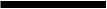 ҚБ: «Цуперман таяқшасы» әдісі арқылы сағат тілімен көршісін бағалайды.(Бәрі дұрыс болса, таяқшаны дәптердің қызыл жиегінің жоғарғы жағына қояды; аздаған қате болса, таяқшаны ортасына қояды; қатесі көп болса, таяқшаны төменге қояды). Жұптық жұмыс. «Ойыңды бөліс » әдісін қолданамын.Бұл әдісті пайдаланудағы мақсатым оқушылар отырған орындарында бір-бірін тексеріп, ақылдаса отырып есепті шығарып, қателерін түзеп отырады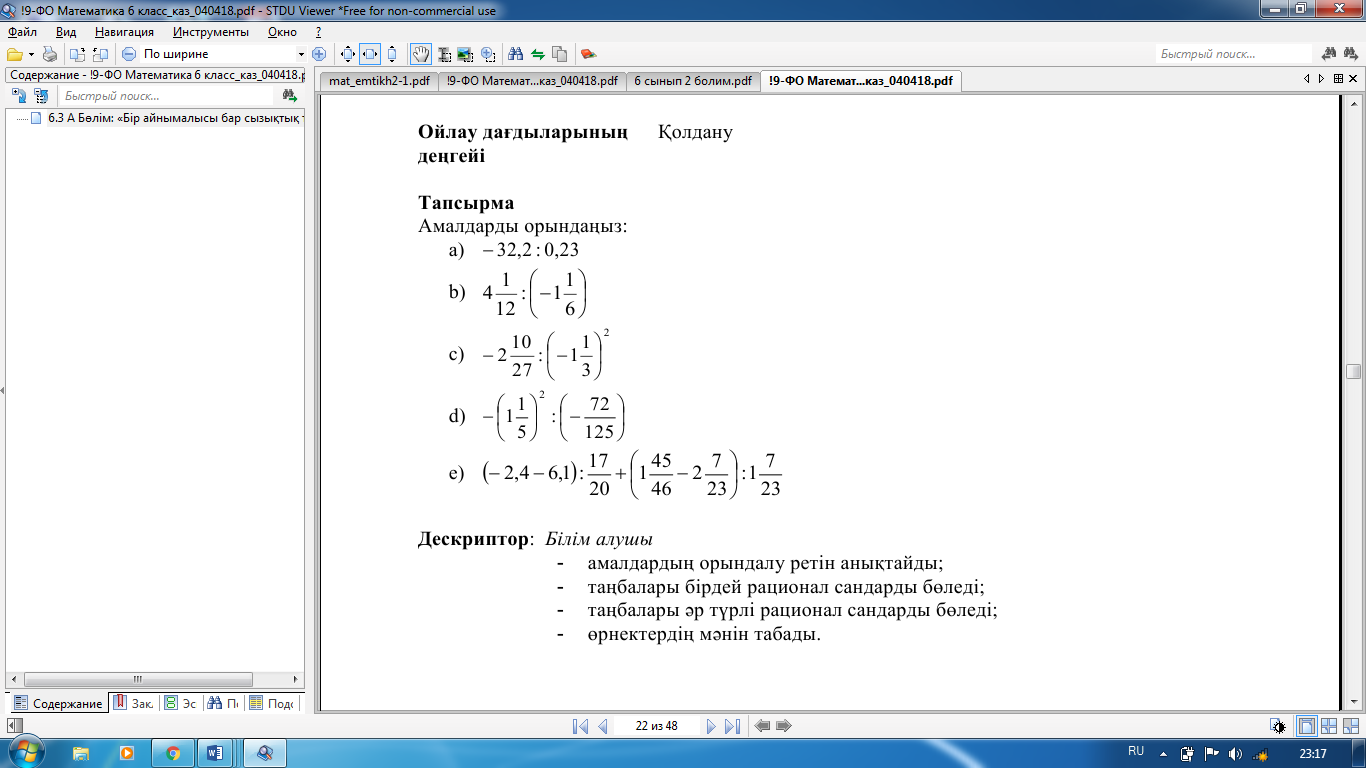 Дескриптор: амалдардың орындалу ретінанықтайды;таңбалары бірдей рационал сандардыбөледі;таңбалары әр түрлі рационал сандардыбөледі;өрнектердің мәнінтабады.ҚБ: "Цуперман таяқшасы" әдісі арқылы сағат тілімен көршісін бағалайды.(Бәрі дұрыс болса, таяқшаны дәптердің қызыл жиегінің жоғарғы жағына қояды; аздаған қате болса, таяқшаны ортасына қояды; қатесі көп болса, таяқшаны төменге қояды).Сергіту сәті: "Сен қаншалықты білесің" әдісі.Мұғалім "оң сандарды" айтқан кезде қолдарын жоғары көтереді; "теріс сандарды" айтқан кезде қолдарын алдына созады; 0(нөл) дегенде бүйірін таянады.Топтық жұмысқа «Ұшақ»  әдісін пайдаланамын.Асхат ойлаған санын 7-ге көбейтіп, нәтижесіне 15,7 санын қосқанда қосынды -11,6 –ға тең болды. Асхат қандай сан ойлады.Қорапшадағы кәмпиттер 4 түрлі . Қорапша ішіне қарамай , бір түрден 2 кәмпит алу үшін , одан кем дегенде неше кәмпит алу керек.Үшбұрыштың периметрі 24 см.Оның қабырғаларының ұзындықтарының қатынасы 5:4:3 қатынасындай.Үшбұрыштың қабырғаларының әрқайсысының ұзындығын табыңдар. Дескриптор:есептің шартын оқып, теңдеу құрады;рационал сандарға амалдар орындайды;теңдеуді шешіп,түбірін табады.Қалыптастырушы бағалау: Мұғалім бағалауы «Меннен саған бір жұлдыз» әдісі.Егер оқушының жұмысының бәрі дұрыс болса, мұғалім бір жұлдыз сыйлайды; тексеріп үлгермесе, жұмыстарын алып кетіп бағалауға болады.Топтық жұмысQuiver бағдарламасынан алынған суреттер таратылады және онда рационал сандарды бқлуге берілген өрнекті шешіп, өрнекке сәйкес бояйды, Бірінші болған топтың суреті тақтада көрсетіледі.Қосымша беттеҚБ; +-өте жақсы, қатесіз        ┴ - жақсы,қателері бар        ┬  – талпын, қатесі көпЖұптық жүмыс«Иә , жоқ» ойыны графикалық диктант1) Екі теріс санның қосындысы- теріс сан (иә)2) Ек теріс санның көбейтіндісі-  теріс сан (жоқ)3) 18 •        = -54 Берілген өрнектегі бос орындағы сан 3-ке тең    (жоқ)4) |2х | = 6    ЖАУАБЫ:  х=3   х= -3   (иә)5) пропорция белгісіз мүшесі  18-ге тең    (жоқ)6) 19-(2-18:3) санды өрнектің мәні  23-ке тең болады. (Иә)Жауабы:ҚБ: «Цуперман таяқшасы» әдісі арқылы сағат тілімен көршісін бағалайды.(Бәрі дұрыс болса, таяқшаны дәптердің қызыл жиегінің жоғарғы жағына қояды; аздаған қате болса, таяқшаны ортасына қояды; қатесі көп болса, таяқшаны төменге қояды). Жұптық жұмыс. «Ойыңды бөліс » әдісін қолданамын.Бұл әдісті пайдаланудағы мақсатым оқушылар отырған орындарында бір-бірін тексеріп, ақылдаса отырып есепті шығарып, қателерін түзеп отырадыДескриптор: амалдардың орындалу ретінанықтайды;таңбалары бірдей рационал сандардыбөледі;таңбалары әр түрлі рационал сандардыбөледі;өрнектердің мәнінтабады.ҚБ: "Цуперман таяқшасы" әдісі арқылы сағат тілімен көршісін бағалайды.(Бәрі дұрыс болса, таяқшаны дәптердің қызыл жиегінің жоғарғы жағына қояды; аздаған қате болса, таяқшаны ортасына қояды; қатесі көп болса, таяқшаны төменге қояды).Сергіту сәті: "Сен қаншалықты білесің" әдісі.Мұғалім "оң сандарды" айтқан кезде қолдарын жоғары көтереді; "теріс сандарды" айтқан кезде қолдарын алдына созады; 0(нөл) дегенде бүйірін таянады.Топтық жұмысқа «Ұшақ»  әдісін пайдаланамын.Асхат ойлаған санын 7-ге көбейтіп, нәтижесіне 15,7 санын қосқанда қосынды -11,6 –ға тең болды. Асхат қандай сан ойлады.Қорапшадағы кәмпиттер 4 түрлі . Қорапша ішіне қарамай , бір түрден 2 кәмпит алу үшін , одан кем дегенде неше кәмпит алу керек.Үшбұрыштың периметрі 24 см.Оның қабырғаларының ұзындықтарының қатынасы 5:4:3 қатынасындай.Үшбұрыштың қабырғаларының әрқайсысының ұзындығын табыңдар. Дескриптор:есептің шартын оқып, теңдеу құрады;рационал сандарға амалдар орындайды;теңдеуді шешіп,түбірін табады.Қалыптастырушы бағалау: Мұғалім бағалауы «Меннен саған бір жұлдыз» әдісі.Егер оқушының жұмысының бәрі дұрыс болса, мұғалім бір жұлдыз сыйлайды; тексеріп үлгермесе, жұмыстарын алып кетіп бағалауға болады.Топтық жұмысQuiver бағдарламасынан алынған суреттер таратылады және онда рационал сандарды бқлуге берілген өрнекті шешіп, өрнекке сәйкес бояйды, Бірінші болған топтың суреті тақтада көрсетіледі.Қосымша беттеҚБ; +-өте жақсы, қатесіз        ┴ - жақсы,қателері бар        ┬  – талпын, қатесі көпЖұптық жүмыс«Иә , жоқ» ойыны графикалық диктант1) Екі теріс санның қосындысы- теріс сан (иә)2) Ек теріс санның көбейтіндісі-  теріс сан (жоқ)3) 18 •        = -54 Берілген өрнектегі бос орындағы сан 3-ке тең    (жоқ)4) |2х | = 6    ЖАУАБЫ:  х=3   х= -3   (иә)5) пропорция белгісіз мүшесі  18-ге тең    (жоқ)6) 19-(2-18:3) санды өрнектің мәні  23-ке тең болады. (Иә)Жауабы:ҚБ: «Цуперман таяқшасы» әдісі арқылы сағат тілімен көршісін бағалайды.(Бәрі дұрыс болса, таяқшаны дәптердің қызыл жиегінің жоғарғы жағына қояды; аздаған қате болса, таяқшаны ортасына қояды; қатесі көп болса, таяқшаны төменге қояды). Жұптық жұмыс. «Ойыңды бөліс » әдісін қолданамын.Бұл әдісті пайдаланудағы мақсатым оқушылар отырған орындарында бір-бірін тексеріп, ақылдаса отырып есепті шығарып, қателерін түзеп отырадыДескриптор: амалдардың орындалу ретінанықтайды;таңбалары бірдей рационал сандардыбөледі;таңбалары әр түрлі рационал сандардыбөледі;өрнектердің мәнінтабады.ҚБ: "Цуперман таяқшасы" әдісі арқылы сағат тілімен көршісін бағалайды.(Бәрі дұрыс болса, таяқшаны дәптердің қызыл жиегінің жоғарғы жағына қояды; аздаған қате болса, таяқшаны ортасына қояды; қатесі көп болса, таяқшаны төменге қояды).Сергіту сәті: "Сен қаншалықты білесің" әдісі.Мұғалім "оң сандарды" айтқан кезде қолдарын жоғары көтереді; "теріс сандарды" айтқан кезде қолдарын алдына созады; 0(нөл) дегенде бүйірін таянады.Топтық жұмысқа «Ұшақ»  әдісін пайдаланамын.Асхат ойлаған санын 7-ге көбейтіп, нәтижесіне 15,7 санын қосқанда қосынды -11,6 –ға тең болды. Асхат қандай сан ойлады.Қорапшадағы кәмпиттер 4 түрлі . Қорапша ішіне қарамай , бір түрден 2 кәмпит алу үшін , одан кем дегенде неше кәмпит алу керек.Үшбұрыштың периметрі 24 см.Оның қабырғаларының ұзындықтарының қатынасы 5:4:3 қатынасындай.Үшбұрыштың қабырғаларының әрқайсысының ұзындығын табыңдар. Дескриптор:есептің шартын оқып, теңдеу құрады;рационал сандарға амалдар орындайды;теңдеуді шешіп,түбірін табады.Қалыптастырушы бағалау: Мұғалім бағалауы «Меннен саған бір жұлдыз» әдісі.Егер оқушының жұмысының бәрі дұрыс болса, мұғалім бір жұлдыз сыйлайды; тексеріп үлгермесе, жұмыстарын алып кетіп бағалауға болады.Топтық жұмысQuiver бағдарламасынан алынған суреттер таратылады және онда рационал сандарды бқлуге берілген өрнекті шешіп, өрнекке сәйкес бояйды, Бірінші болған топтың суреті тақтада көрсетіледі.Қосымша беттеҚБ; +-өте жақсы, қатесіз        ┴ - жақсы,қателері бар        ┬  – талпын, қатесі көпЖұптық жүмыс«Иә , жоқ» ойыны графикалық диктант1) Екі теріс санның қосындысы- теріс сан (иә)2) Ек теріс санның көбейтіндісі-  теріс сан (жоқ)3) 18 •        = -54 Берілген өрнектегі бос орындағы сан 3-ке тең    (жоқ)4) |2х | = 6    ЖАУАБЫ:  х=3   х= -3   (иә)5) пропорция белгісіз мүшесі  18-ге тең    (жоқ)6) 19-(2-18:3) санды өрнектің мәні  23-ке тең болады. (Иә)Жауабы:ҚБ: «Цуперман таяқшасы» әдісі арқылы сағат тілімен көршісін бағалайды.(Бәрі дұрыс болса, таяқшаны дәптердің қызыл жиегінің жоғарғы жағына қояды; аздаған қате болса, таяқшаны ортасына қояды; қатесі көп болса, таяқшаны төменге қояды). Жұптық жұмыс. «Ойыңды бөліс » әдісін қолданамын.Бұл әдісті пайдаланудағы мақсатым оқушылар отырған орындарында бір-бірін тексеріп, ақылдаса отырып есепті шығарып, қателерін түзеп отырадыДескриптор: амалдардың орындалу ретінанықтайды;таңбалары бірдей рационал сандардыбөледі;таңбалары әр түрлі рационал сандардыбөледі;өрнектердің мәнінтабады.ҚБ: "Цуперман таяқшасы" әдісі арқылы сағат тілімен көршісін бағалайды.(Бәрі дұрыс болса, таяқшаны дәптердің қызыл жиегінің жоғарғы жағына қояды; аздаған қате болса, таяқшаны ортасына қояды; қатесі көп болса, таяқшаны төменге қояды).Сергіту сәті: "Сен қаншалықты білесің" әдісі.Мұғалім "оң сандарды" айтқан кезде қолдарын жоғары көтереді; "теріс сандарды" айтқан кезде қолдарын алдына созады; 0(нөл) дегенде бүйірін таянады.Топтық жұмысқа «Ұшақ»  әдісін пайдаланамын.Асхат ойлаған санын 7-ге көбейтіп, нәтижесіне 15,7 санын қосқанда қосынды -11,6 –ға тең болды. Асхат қандай сан ойлады.Қорапшадағы кәмпиттер 4 түрлі . Қорапша ішіне қарамай , бір түрден 2 кәмпит алу үшін , одан кем дегенде неше кәмпит алу керек.Үшбұрыштың периметрі 24 см.Оның қабырғаларының ұзындықтарының қатынасы 5:4:3 қатынасындай.Үшбұрыштың қабырғаларының әрқайсысының ұзындығын табыңдар. Дескриптор:есептің шартын оқып, теңдеу құрады;рационал сандарға амалдар орындайды;теңдеуді шешіп,түбірін табады.Қалыптастырушы бағалау: Мұғалім бағалауы «Меннен саған бір жұлдыз» әдісі.Егер оқушының жұмысының бәрі дұрыс болса, мұғалім бір жұлдыз сыйлайды; тексеріп үлгермесе, жұмыстарын алып кетіп бағалауға болады.Топтық жұмысQuiver бағдарламасынан алынған суреттер таратылады және онда рационал сандарды бқлуге берілген өрнекті шешіп, өрнекке сәйкес бояйды, Бірінші болған топтың суреті тақтада көрсетіледі.Қосымша беттеҚБ; +-өте жақсы, қатесіз        ┴ - жақсы,қателері бар        ┬  – талпын, қатесі көпЖұптық жүмыс«Иә , жоқ» ойыны графикалық диктант1) Екі теріс санның қосындысы- теріс сан (иә)2) Ек теріс санның көбейтіндісі-  теріс сан (жоқ)3) 18 •        = -54 Берілген өрнектегі бос орындағы сан 3-ке тең    (жоқ)4) |2х | = 6    ЖАУАБЫ:  х=3   х= -3   (иә)5) пропорция белгісіз мүшесі  18-ге тең    (жоқ)6) 19-(2-18:3) санды өрнектің мәні  23-ке тең болады. (Иә)Жауабы:ҚБ: «Цуперман таяқшасы» әдісі арқылы сағат тілімен көршісін бағалайды.(Бәрі дұрыс болса, таяқшаны дәптердің қызыл жиегінің жоғарғы жағына қояды; аздаған қате болса, таяқшаны ортасына қояды; қатесі көп болса, таяқшаны төменге қояды). Жұптық жұмыс. «Ойыңды бөліс » әдісін қолданамын.Бұл әдісті пайдаланудағы мақсатым оқушылар отырған орындарында бір-бірін тексеріп, ақылдаса отырып есепті шығарып, қателерін түзеп отырадыДескриптор: амалдардың орындалу ретінанықтайды;таңбалары бірдей рационал сандардыбөледі;таңбалары әр түрлі рационал сандардыбөледі;өрнектердің мәнінтабады.ҚБ: "Цуперман таяқшасы" әдісі арқылы сағат тілімен көршісін бағалайды.(Бәрі дұрыс болса, таяқшаны дәптердің қызыл жиегінің жоғарғы жағына қояды; аздаған қате болса, таяқшаны ортасына қояды; қатесі көп болса, таяқшаны төменге қояды).Сергіту сәті: "Сен қаншалықты білесің" әдісі.Мұғалім "оң сандарды" айтқан кезде қолдарын жоғары көтереді; "теріс сандарды" айтқан кезде қолдарын алдына созады; 0(нөл) дегенде бүйірін таянады.Топтық жұмысқа «Ұшақ»  әдісін пайдаланамын.Асхат ойлаған санын 7-ге көбейтіп, нәтижесіне 15,7 санын қосқанда қосынды -11,6 –ға тең болды. Асхат қандай сан ойлады.Қорапшадағы кәмпиттер 4 түрлі . Қорапша ішіне қарамай , бір түрден 2 кәмпит алу үшін , одан кем дегенде неше кәмпит алу керек.Үшбұрыштың периметрі 24 см.Оның қабырғаларының ұзындықтарының қатынасы 5:4:3 қатынасындай.Үшбұрыштың қабырғаларының әрқайсысының ұзындығын табыңдар. Дескриптор:есептің шартын оқып, теңдеу құрады;рационал сандарға амалдар орындайды;теңдеуді шешіп,түбірін табады.Қалыптастырушы бағалау: Мұғалім бағалауы «Меннен саған бір жұлдыз» әдісі.Егер оқушының жұмысының бәрі дұрыс болса, мұғалім бір жұлдыз сыйлайды; тексеріп үлгермесе, жұмыстарын алып кетіп бағалауға болады.Топтық жұмысQuiver бағдарламасынан алынған суреттер таратылады және онда рационал сандарды бқлуге берілген өрнекті шешіп, өрнекке сәйкес бояйды, Бірінші болған топтың суреті тақтада көрсетіледі.Қосымша беттеҚБ; +-өте жақсы, қатесіз        ┴ - жақсы,қателері бар        ┬  – талпын, қатесі көпЖұптық жүмыс«Иә , жоқ» ойыны графикалық диктант1) Екі теріс санның қосындысы- теріс сан (иә)2) Ек теріс санның көбейтіндісі-  теріс сан (жоқ)3) 18 •        = -54 Берілген өрнектегі бос орындағы сан 3-ке тең    (жоқ)4) |2х | = 6    ЖАУАБЫ:  х=3   х= -3   (иә)5) пропорция белгісіз мүшесі  18-ге тең    (жоқ)6) 19-(2-18:3) санды өрнектің мәні  23-ке тең болады. (Иә)Жауабы:ҚБ: «Цуперман таяқшасы» әдісі арқылы сағат тілімен көршісін бағалайды.(Бәрі дұрыс болса, таяқшаны дәптердің қызыл жиегінің жоғарғы жағына қояды; аздаған қате болса, таяқшаны ортасына қояды; қатесі көп болса, таяқшаны төменге қояды). Жұптық жұмыс. «Ойыңды бөліс » әдісін қолданамын.Бұл әдісті пайдаланудағы мақсатым оқушылар отырған орындарында бір-бірін тексеріп, ақылдаса отырып есепті шығарып, қателерін түзеп отырадыДескриптор: амалдардың орындалу ретінанықтайды;таңбалары бірдей рационал сандардыбөледі;таңбалары әр түрлі рационал сандардыбөледі;өрнектердің мәнінтабады.ҚБ: "Цуперман таяқшасы" әдісі арқылы сағат тілімен көршісін бағалайды.(Бәрі дұрыс болса, таяқшаны дәптердің қызыл жиегінің жоғарғы жағына қояды; аздаған қате болса, таяқшаны ортасына қояды; қатесі көп болса, таяқшаны төменге қояды).Сергіту сәті: "Сен қаншалықты білесің" әдісі.Мұғалім "оң сандарды" айтқан кезде қолдарын жоғары көтереді; "теріс сандарды" айтқан кезде қолдарын алдына созады; 0(нөл) дегенде бүйірін таянады.Топтық жұмысқа «Ұшақ»  әдісін пайдаланамын.Асхат ойлаған санын 7-ге көбейтіп, нәтижесіне 15,7 санын қосқанда қосынды -11,6 –ға тең болды. Асхат қандай сан ойлады.Қорапшадағы кәмпиттер 4 түрлі . Қорапша ішіне қарамай , бір түрден 2 кәмпит алу үшін , одан кем дегенде неше кәмпит алу керек.Үшбұрыштың периметрі 24 см.Оның қабырғаларының ұзындықтарының қатынасы 5:4:3 қатынасындай.Үшбұрыштың қабырғаларының әрқайсысының ұзындығын табыңдар. Дескриптор:есептің шартын оқып, теңдеу құрады;рационал сандарға амалдар орындайды;теңдеуді шешіп,түбірін табады.Қалыптастырушы бағалау: Мұғалім бағалауы «Меннен саған бір жұлдыз» әдісі.Егер оқушының жұмысының бәрі дұрыс болса, мұғалім бір жұлдыз сыйлайды; тексеріп үлгермесе, жұмыстарын алып кетіп бағалауға болады.6сынып оқулықАтамұра баспасы.2017 жылА4 қағазыҮлестірмелер6сынып оқулықАтамұра баспасы.2017 жылА4 қағазыҮлестірмелерСабақтың соңы 2мин3 минРефлексия«Мишень»  әдісі.Бөліктерін толтырады.Рефлексия«Мишень»  әдісі.Бөліктерін толтырады.Рефлексия«Мишень»  әдісі.Бөліктерін толтырады.Рефлексия«Мишень»  әдісі.Бөліктерін толтырады.Рефлексия«Мишень»  әдісі.Бөліктерін толтырады.Рефлексия«Мишень»  әдісі.Бөліктерін толтырады.Кеспе қағаздарКеспе қағаздарҚосымша ақпаратҚосымша ақпаратҚосымша ақпаратҚосымша ақпаратҚосымша ақпаратҚосымша ақпаратҚосымша ақпаратҚосымша ақпаратҚосымша ақпаратСаралау-Сіз қосымша көмек көрсетуді қалай жоспарлайсыз? Сіз қабілеті жоғары оқушыларға тапсырманы күрделендіруді қалай жоспарлайсыз?Саралау-Сіз қосымша көмек көрсетуді қалай жоспарлайсыз? Сіз қабілеті жоғары оқушыларға тапсырманы күрделендіруді қалай жоспарлайсыз?Саралау-Сіз қосымша көмек көрсетуді қалай жоспарлайсыз? Сіз қабілеті жоғары оқушыларға тапсырманы күрделендіруді қалай жоспарлайсыз?Саралау-Сіз қосымша көмек көрсетуді қалай жоспарлайсыз? Сіз қабілеті жоғары оқушыларға тапсырманы күрделендіруді қалай жоспарлайсыз?Саралау-Сіз қосымша көмек көрсетуді қалай жоспарлайсыз? Сіз қабілеті жоғары оқушыларға тапсырманы күрделендіруді қалай жоспарлайсыз?Бағалау-Оқушылардың үйренгенін тексеруді қалай жоспарлайсыз?Бағалау-Оқушылардың үйренгенін тексеруді қалай жоспарлайсыз?Денсаулық және қауіпсіздік техникасын сақтауДенсаулық және қауіпсіздік техникасын сақтауБарлық оқушылар топта бірлесе отырып жұмыстанады. Яғни бұндай жұмыс нәтижесінде өзара көмек жүзеге асырылады. Олар тақырып бойынша білімдерін толықтырады, өз ойларын айтады, бір-біріне көмектеседі, әрі бәсекелестік орта қалыптасады.Сабақ барысында барлық оқушылыр үшін  есепті шешу және бірін-бірі бағалауға мүмкіндік берілсе, басым бөлігі үшін  оқушыларға жүптық жұмыста берілген есепті бірлесеп орындауға  қабілетті оқушылардың көмегімен жүзеге асырылады. Сабақтың өткізу барысында тапсырмалар деңгейлеп жасаймын, кейбір оқушыларға шығармашылық тапсырмалар беремін. Барлық оқушылар топта бірлесе отырып жұмыстанады. Яғни бұндай жұмыс нәтижесінде өзара көмек жүзеге асырылады. Олар тақырып бойынша білімдерін толықтырады, өз ойларын айтады, бір-біріне көмектеседі, әрі бәсекелестік орта қалыптасады.Сабақ барысында барлық оқушылыр үшін  есепті шешу және бірін-бірі бағалауға мүмкіндік берілсе, басым бөлігі үшін  оқушыларға жүптық жұмыста берілген есепті бірлесеп орындауға  қабілетті оқушылардың көмегімен жүзеге асырылады. Сабақтың өткізу барысында тапсырмалар деңгейлеп жасаймын, кейбір оқушыларға шығармашылық тапсырмалар беремін. Барлық оқушылар топта бірлесе отырып жұмыстанады. Яғни бұндай жұмыс нәтижесінде өзара көмек жүзеге асырылады. Олар тақырып бойынша білімдерін толықтырады, өз ойларын айтады, бір-біріне көмектеседі, әрі бәсекелестік орта қалыптасады.Сабақ барысында барлық оқушылыр үшін  есепті шешу және бірін-бірі бағалауға мүмкіндік берілсе, басым бөлігі үшін  оқушыларға жүптық жұмыста берілген есепті бірлесеп орындауға  қабілетті оқушылардың көмегімен жүзеге асырылады. Сабақтың өткізу барысында тапсырмалар деңгейлеп жасаймын, кейбір оқушыларға шығармашылық тапсырмалар беремін. Барлық оқушылар топта бірлесе отырып жұмыстанады. Яғни бұндай жұмыс нәтижесінде өзара көмек жүзеге асырылады. Олар тақырып бойынша білімдерін толықтырады, өз ойларын айтады, бір-біріне көмектеседі, әрі бәсекелестік орта қалыптасады.Сабақ барысында барлық оқушылыр үшін  есепті шешу және бірін-бірі бағалауға мүмкіндік берілсе, басым бөлігі үшін  оқушыларға жүптық жұмыста берілген есепті бірлесеп орындауға  қабілетті оқушылардың көмегімен жүзеге асырылады. Сабақтың өткізу барысында тапсырмалар деңгейлеп жасаймын, кейбір оқушыларға шығармашылық тапсырмалар беремін. Барлық оқушылар топта бірлесе отырып жұмыстанады. Яғни бұндай жұмыс нәтижесінде өзара көмек жүзеге асырылады. Олар тақырып бойынша білімдерін толықтырады, өз ойларын айтады, бір-біріне көмектеседі, әрі бәсекелестік орта қалыптасады.Сабақ барысында барлық оқушылыр үшін  есепті шешу және бірін-бірі бағалауға мүмкіндік берілсе, басым бөлігі үшін  оқушыларға жүптық жұмыста берілген есепті бірлесеп орындауға  қабілетті оқушылардың көмегімен жүзеге асырылады. Сабақтың өткізу барысында тапсырмалар деңгейлеп жасаймын, кейбір оқушыларға шығармашылық тапсырмалар беремін. Сабақ бойында қалыптастырушы бағалау жүргізіледі. Яғни топтар бір бірін бағалайды. Қалыптастырушы бағалау тапсырмаларын орындағанда оқушыларды жетелеу мақсатында дискрипторлар арқылы және өзім ауызша бағалау жүргіземін. Мақсатым оқушыларды алға қарай жетелеу. Сабақтың басында және соңында ББҮ кестесін толтырып кері байланыс және соңында Мишень әдісі бойынша рефлексия аламын.Сабақ бойында қалыптастырушы бағалау жүргізіледі. Яғни топтар бір бірін бағалайды. Қалыптастырушы бағалау тапсырмаларын орындағанда оқушыларды жетелеу мақсатында дискрипторлар арқылы және өзім ауызша бағалау жүргіземін. Мақсатым оқушыларды алға қарай жетелеу. Сабақтың басында және соңында ББҮ кестесін толтырып кері байланыс және соңында Мишень әдісі бойынша рефлексия аламын.Математика оқу кабинетінде тазалық пен қауіпсіздік ережесін сақтау.Психологиялық ахуал орнатуМатематика оқу кабинетінде тазалық пен қауіпсіздік ережесін сақтау.Психологиялық ахуал орнатуРефлексия Сабақ \оқумақсаттары шынайы ма? Бүгін оқушылар не білді? Сыныптағы ахуал қандай болды? Мен жоспарлаған саралау шаралары тиімді болды ма? Мен берілген уақыт ішінде үлгердім бе? Мен өзжоспарыма қандай түзетулер енгіздім және неліктен? 	Рефлексия Сабақ \оқумақсаттары шынайы ма? Бүгін оқушылар не білді? Сыныптағы ахуал қандай болды? Мен жоспарлаған саралау шаралары тиімді болды ма? Мен берілген уақыт ішінде үлгердім бе? Мен өзжоспарыма қандай түзетулер енгіздім және неліктен? 	Рефлексия Сабақ \оқумақсаттары шынайы ма? Бүгін оқушылар не білді? Сыныптағы ахуал қандай болды? Мен жоспарлаған саралау шаралары тиімді болды ма? Мен берілген уақыт ішінде үлгердім бе? Мен өзжоспарыма қандай түзетулер енгіздім және неліктен? 	Төмендегі бос ұяшыққасабақ туралы өз пікіріңізді жазыңыз. Ол ұяшықтағыСіздің сабағыңыздыі тақырыбына сәйкес келетін сұрақтарға жауап беріңізТөмендегі бос ұяшыққасабақ туралы өз пікіріңізді жазыңыз. Ол ұяшықтағыСіздің сабағыңыздыі тақырыбына сәйкес келетін сұрақтарға жауап беріңізТөмендегі бос ұяшыққасабақ туралы өз пікіріңізді жазыңыз. Ол ұяшықтағыСіздің сабағыңыздыі тақырыбына сәйкес келетін сұрақтарға жауап беріңізТөмендегі бос ұяшыққасабақ туралы өз пікіріңізді жазыңыз. Ол ұяшықтағыСіздің сабағыңыздыі тақырыбына сәйкес келетін сұрақтарға жауап беріңізТөмендегі бос ұяшыққасабақ туралы өз пікіріңізді жазыңыз. Ол ұяшықтағыСіздің сабағыңыздыі тақырыбына сәйкес келетін сұрақтарға жауап беріңізТөмендегі бос ұяшыққасабақ туралы өз пікіріңізді жазыңыз. Ол ұяшықтағыСіздің сабағыңыздыі тақырыбына сәйкес келетін сұрақтарға жауап беріңізҚорытынды бағамдауҚандай екі нәрсе табысты болды (оқытуды да, оқуды да ескеріңіз)?1:2:Қандай екі нәрсе сабақты жақсарта алады (оқытуды да оқудыда ескеріңіз)?1:2:Сабақ барысында мен сынып немесе жекелеген оқушылар туралы менің келесі сабағымды жетілдіруге көмектесетін не білдім? Қорытынды бағамдауҚандай екі нәрсе табысты болды (оқытуды да, оқуды да ескеріңіз)?1:2:Қандай екі нәрсе сабақты жақсарта алады (оқытуды да оқудыда ескеріңіз)?1:2:Сабақ барысында мен сынып немесе жекелеген оқушылар туралы менің келесі сабағымды жетілдіруге көмектесетін не білдім? Қорытынды бағамдауҚандай екі нәрсе табысты болды (оқытуды да, оқуды да ескеріңіз)?1:2:Қандай екі нәрсе сабақты жақсарта алады (оқытуды да оқудыда ескеріңіз)?1:2:Сабақ барысында мен сынып немесе жекелеген оқушылар туралы менің келесі сабағымды жетілдіруге көмектесетін не білдім? Қорытынды бағамдауҚандай екі нәрсе табысты болды (оқытуды да, оқуды да ескеріңіз)?1:2:Қандай екі нәрсе сабақты жақсарта алады (оқытуды да оқудыда ескеріңіз)?1:2:Сабақ барысында мен сынып немесе жекелеген оқушылар туралы менің келесі сабағымды жетілдіруге көмектесетін не білдім? Қорытынды бағамдауҚандай екі нәрсе табысты болды (оқытуды да, оқуды да ескеріңіз)?1:2:Қандай екі нәрсе сабақты жақсарта алады (оқытуды да оқудыда ескеріңіз)?1:2:Сабақ барысында мен сынып немесе жекелеген оқушылар туралы менің келесі сабағымды жетілдіруге көмектесетін не білдім? Қорытынды бағамдауҚандай екі нәрсе табысты болды (оқытуды да, оқуды да ескеріңіз)?1:2:Қандай екі нәрсе сабақты жақсарта алады (оқытуды да оқудыда ескеріңіз)?1:2:Сабақ барысында мен сынып немесе жекелеген оқушылар туралы менің келесі сабағымды жетілдіруге көмектесетін не білдім? Қорытынды бағамдауҚандай екі нәрсе табысты болды (оқытуды да, оқуды да ескеріңіз)?1:2:Қандай екі нәрсе сабақты жақсарта алады (оқытуды да оқудыда ескеріңіз)?1:2:Сабақ барысында мен сынып немесе жекелеген оқушылар туралы менің келесі сабағымды жетілдіруге көмектесетін не білдім? Қорытынды бағамдауҚандай екі нәрсе табысты болды (оқытуды да, оқуды да ескеріңіз)?1:2:Қандай екі нәрсе сабақты жақсарта алады (оқытуды да оқудыда ескеріңіз)?1:2:Сабақ барысында мен сынып немесе жекелеген оқушылар туралы менің келесі сабағымды жетілдіруге көмектесетін не білдім? Қорытынды бағамдауҚандай екі нәрсе табысты болды (оқытуды да, оқуды да ескеріңіз)?1:2:Қандай екі нәрсе сабақты жақсарта алады (оқытуды да оқудыда ескеріңіз)?1:2:Сабақ барысында мен сынып немесе жекелеген оқушылар туралы менің келесі сабағымды жетілдіруге көмектесетін не білдім? 